ГОСУДАРСТВЕННОЕ АВТОНОМНОЕ УЧРЕЖДЕНИЕ
ЯРОСЛАВСКОЙ ОБЛАСТИ 
«ИНФОРМАЦИОННОЕ АГЕНТСТВО «ВЕРХНЯЯ ВОЛГА»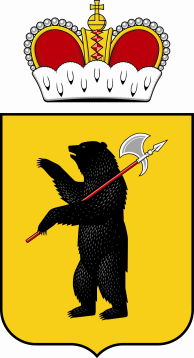 150000, г. Ярославль, ул. Максимова, д.17/27. E-mail: zakazchik@vvolga-yar.ru Тел./факс (4852) 30-57-39от «03» марта 2017г. Заинтересованным лицамЗапрос  в целях формированияпредставления о рыночных ценах на оказание услуг по организации и проведению СМИлимпиада Ярославской области – 2017 «Быстрее, выше, СМИшнее!»В настоящее время ГАУ ЯО «Информационное агентство «Верхняя Волга» в целях выяснение стоимости услуг по организации и проведению СМИлимпиада Ярославской области – 2017 «Быстрее, выше, СМИшнее!», осуществляет анализ предложений поставщиков.В срок до «06» марта 2017 г. просим представить предложения по цене договора, заключаемого в целях оказания услуг, в соответствии с приложением № 2 к настоящему запросу.Порядок направления предложений – в простой письменной форме по почте и/или курьером и в форме скана указанного предложения на электронную почту: zakazchik@vvolga-yar.ru (документ должен быть подписан уполномоченным лицом, скреплен печатью организации).Направление предложения от поставщика является подтверждением факта установления поставщиком цены договора в соответствии с условиями договора, в том числе техническим характеристикам, установленным в приложении № 2 к настоящему запросу.Форма предоставления предложения по цене – в приложении №1.Проект договора – в приложении № 2.И.о. директора ГАУ ЯО «Информационное агентство «Верхняя Волга»                                                                                               Д.В. Радовскийприложение № 1 к запросуФОРМАпредоставления цены оказания услуг по договору, проект которого изложен в приложении № 2НА БЛАНКЕ ОРГАНИЗАЦИИ В ГАУ ЯО «Информационное агентство «Верхняя Волга»от:_____________________________«___» ________2017г.В соответствии с условиями договора на оказание услуг по организации и проведению СМИлимпиада Ярославской области – 2017 «Быстрее, выше, СМИшнее!», проект, которого изложен в запросе в целях формирования представления о рыночных ценах, предлагаем общую цену (название организации), включающую в себя все расходы по выполнению договора, в том числе налоговые:______________________(прописью) рублей, в т.ч.Перечень и стоимость УслугУслуги, оказываемые Исполнителем Заказчику (для приглашенных лиц в количестве 150 человек = 20 команд по 5 человек + болельщики) включают:от (название организации)должность
_____________/ФИО/М.П.приложение № 2 к запросупроектДоговорвозмездного оказания услуг №_____г. Ярославль						                                   	                «___» ___________ 2017 г. Государственное автономное учреждение Ярославской области «Информационное агентство «Верхняя Волга», в лице и.о. директора Радовского Дмитрия Васильевича, действующего на основании приказа Правительства Ярославской области от 06.12.2016г. № 23к, именуемое в дальнейшем Заказчик, с одной стороны, и _______________, в лице ______________, действующего на основании ___________, именуемое в дальнейшем Исполнитель, с другой стороны, а совместно «Стороны», заключили настоящий договор (далее - «Договор») о нижеследующем:ПРЕДМЕТ ДОГОВОРАИсполнитель обязуется по заданию Заказчика оказать последнему услуги по организации и проведению СМИлимпиада Ярославской области – 2017 «Быстрее, выше, СМИшнее!», в соответствии с Приложениями № 1 и № 2 к настоящему договору (далее – Услуги), а Заказчик обязуется принять и оплатить оказанные услуги, количество, наименование и цена которых определяются в Приложение № 1 к настоящему Договору, являющееся неотъемлемой частью настоящего Договора.Место оказания услуг – Парк «ЗАБАВА», расположенный по адресу: Ярославская обл., Ярославский район, д. Белкино стр.23.ПОРЯДОК И УСЛОВИЯ ОКАЗАНИЯ УСЛУГОказание услуг осуществляется в соответствии с Приложениями № 1-2 настоящего Договора, в том числе при следующих условиях:2.1.1. Все организационные моменты должны быть согласованы с Заказчиком.2.1.2. Какие-либо изменения в мероприятия могут быть внесены не позднее, чем за 3 (пять) дней до планируемой даты его проведения.ЦЕНЫ И ПОРЯДОК РАСЧЕТОВОбщая цена по настоящему Договору составляет __________ (______________) рублей НДС _______(___) рублей/НДС не облагается в связи ___________________.Оплата оказанных услуг производится в российских рублях на основании счета, выставленного Исполнителем, подписанных Сторонами актов сдачи-приемки оказанных услуг. Цена договора включает в себя суммарную стоимость всех оказываемых услуг, исходя из цены за единицу соответствующего вида услуги, перечисленных в приложениях к настоящему Договору. Все сопутствующие расходы Исполнителя, которые прямо не указаны в приложениях к настоящему Договору, осуществляются в пределах общей цены настоящего Договора. Оплата услуг осуществляется путем перечисления денежных средств на расчетный счет Исполнителя в течение 10 (десяти) рабочих дней со дня подписания Сторонами акта сдачи-приемки оказанных услуг. Обязательство Заказчика по оплате считается исполненным со дня списания денежных средств со счета Заказчика.Стоимость за единицу соответствующего вида услуги, установленная в Приложение № 1 к настоящему Договору, является фиксированной и должна оставаться неизменной до конца выполнения обязательств по настоящему Договору. Изменение Исполнителем цены товара в течение срока действия Договора допускается только по взаимному согласию Сторон.СРОК ДЕЙСТВИЯ ДОГОВОРА И ПОРЯДОК РАЗРЕШЕНИЯ СПОРОВНастоящий Договор вступает в силу с момента подписания его обеими Сторонами и действует до полного исполнения Сторонами обязательств по Договору.Срок оказания услуг по настоящему Договору с даты его заключения по «11» марта 2017 года.Все споры и разногласия по вопросам, не нашедшим своего разрешения в тексте данного Договора, решаются путем переговоров сторон на основе законодательства Российской Федерации.В случае невозможности достижения соглашения, споры сторон решаются в Арбитражном суде Ярославской области. При этом претензионный порядок урегулирования спора является обязательным. Срок для мотивированного ответа устанавливается в 20 (двадцать) календарных дней со дня получения претензии от другой стороны. ПРАВА И ОБЯЗАННОСТИ СТОРОН5.1. Исполнитель обязан:5.1.1. Оказать услуги качественно и в согласованный Сторонами срок.5.1.2. Не передавать и не показывать третьим лицам находящуюся у Исполнителя документацию Заказчика.5.1.3. Исполнитель обязан оказать услуги в соответствии с технической документацией, требованиями СНиПов и ГОСТов.5.14. В случае утраты полученных от Заказчика оригиналов документов восстановить их за свой счёт. 5.1.5. В случае ненадлежащего оказания услуг Исполнитель не вправе ссылаться на то, что Заказчик не осуществлял контроль и надзор за их выполнением.5.1.6. Обязательства Исполнителя по оказанию услуг считаются выполненными с момента подписания Сторонами акта приема-сдачи оказанных услуг.5.1.7. Заключить с участниками мероприятий договоры (ведущего, звукорежиссера, организации и т.д.).5.1.8. Представить Заказчику перечень соисполнителей и приглашенных для участия в мероприятиях участников в течение 3 (трех) календарных дней с момента заключения настоящего Договора.	            5.1.9. Предоставить подробный и полный отчет о проведенном мероприятии (включая фотоотчет по всем видам мероприятий) и израсходованных на него средств в течение 10 (десяти) рабочих дней со дня завершения проводимого мероприятия.            5.1.10. Организовать и реализовать утвержденный Заказчиком план мероприятия, проведя все необходимые действия, указанные в Приложениях к настоящему Договору.           5.1.11.  По мере выполнения какого-либо из перечисленных в Приложениях к настоящему Договору мероприятий Исполнитель должен в течение 5 (пяти) рабочих дней с момента выполнения конкретного мероприятия составить акт сдачи-приемки оказанных услуг и предоставить его на утверждению Заказчику.           5.1.12. По завершению проведения всей кампании Исполнитель обязан в срок, установленный а пп.5.1.9 предоставить акт сдачи-приемки оказанных услуг по всем организованным и проведенным мероприятиям, иную первичную документацию, требуемую Заказчиком.5.2. Заказчик обязан:5.2.1. Оплатить оказанные услуги в сроки и в порядке, установленные Договором.5.2.2. Заказчик обязуется в течение 7 (семи) рабочих дней рассматривать представленные Исполнителем акты сдачи-приемки оказанных услуг, подписать и направить их Исполнителю, либо представить свои возражения на представленные акты сдачи-приемки оказанных услуг с указанием недостатков и недоработок (в том числе невыполнения требований по предоставлению первичной документации, изложенному в пп.5.1.12 настоящего Договора), а также сроков их устранения.5.2.3. Принимать все меры для оперативного рассмотрения и согласования представленных Исполнителем предложений, эскизов, смет, отчетов и других документов, составляемых последним при исполнении обязательств по настоящему Договору.5.3. Исполнитель вправе:5.3.1. Потребовать от Заказчика принять оказанные услуги в течение 3 (трех) рабочих дней в случаях, когда Заказчик в нарушение законодательства Российской Федерации или настоящего Договора отказывается их принять. 5.3.2. Требовать оплаты оказанных услуг.5.3.3. Запрашивать информацию и документы, необходимые для выполнения им обязанностей по настоящему Договору.5.3.4. Требовать содействия со стороны Заказчика при решении вопросов, связанных с исполнением Исполнителем обязанностей по настоящему Договору.5.3.5. Привлекать по своему усмотрению по согласованию с Заказчиком другие организации, предприятия, коллективы и т.д., при этом ответственность перед Заказчиком за качество оказанных услуг и выполненных работ несет Исполнитель.5.4. Заказчик вправе:5.4.1. Получать от Исполнителя устные и письменные объяснения, связанные с оказанием услуг, не позднее 2-х (двух) дней с даты предъявления соответствующего требования.5.4.2. Предъявлять претензии в отношении качества оказанных  услуг.5.4.3. Требовать от Исполнителя исполнения обязательств по Договору в полном объеме.5.4.4. Отказаться от исполнения Договора при условии оплаты Исполнителю фактически осуществленных последним расходов на оказание Услуг при условии подтверждения таких расходов.5.4.5. Контролировать выполнения Исполнителем обязанностей по настоящему Договору на любой стадии подготовки и проведения мероприятий, в том числе требовать от Исполнителя соответствующий отчет с приложением обоснований и документов о проведении мероприятий и расходовании средств на их проведение. 5.4.6. Вносить предложения по подготовке, организации проведению мероприятия.	ОТВЕТСТВЕННОСТЬ СТОРОНСторона, не исполнившая или ненадлежащим образом исполнившая обязательства по настоящему Договору, обязана возместить другой стороне причиненные таким неисполнением убытки.В случае просрочки выполнения обязательств Заказчик вправе требовать от Исполнителя уплаты штрафа в размере 10% от стоимости услуг, выполнение которых задерживается по вине Исполнителя, за каждый день просрочки. Если просрочка превышает 5 (пять) календарных дней, Заказчик вправе отказаться от выполнения неисполненной части договора и потребовать возврата предоплаты, если она осуществлялась, а также уплаты штрафа в 5% от возвращаемой суммы.В случае невыполнения Исполнителем мероприятия Заказчик вправе требовать возмещения понесенных расходов и уплаты штрафа в размере 5% от стоимости такого мероприятия. При нарушении нескольких условий по Договору, уплата штрафов по Договору не исключает обязанность уплаты штрафа по другим. Исполнитель освобождается от обязанности уплаты штрафа, если докажет, что условия по Договору нарушены не по его вине.За неисполнение или ненадлежащее исполнение прочих обязательств по настоящему Договору стороны несут взаимную ответственность в соответствии с законодательством Российской Федерации.Взыскание неустоек и процентов не освобождает сторону, нарушившую Договор, от исполнения обязательств в натуре.Если Исполнитель не приступает своевременно к исполнению настоящего Договора, Заказчик вправе отказаться от исполнения Договора и потребовать возмещения убытков.В течение установленных настоящим Договора сроков оплаты проценты на сумму долга, предусмотренные ст. 317.1 Гражданского кодекса Российской Федерации, не начисляются.ФОРС-МАЖОРНЫЕ ОБСТОЯТЕЛЬСТВАВ случае наступления обстоятельств непреодолимой силы, вызванных прямо или косвенно проявлением, например, наводнения, пожара, землетрясения, эпидемии, военных конфликтов, террористических актов, гражданских волнений, забастовки, а также обстоятельств, ставших следствием предписаний, приказов или иного административного вмешательства со стороны государственных органов и органов местного самоуправления, или каких-либо других постановлений, административных или правительственных ограничений, оказывающих влияние на выполнение обязательств сторонами по настоящему Договору, или иных обстоятельств, находящихся вне разумного контроля сторон, сроки выполнения этих обязательств соразмерно отодвигаются на время действия указанных обстоятельств, если они значительно влияют на выполнение в срок всего Договора или той его части, которая подлежит выполнению после наступления обстоятельств форс-мажора.Стороны должны незамедлительно известить письменно друг друга о начале и окончании обстоятельств, препятствующих выполнению обязательств по настоящему Договору.Сторона, ссылающаяся на форс-мажорные обстоятельства, обязана предоставить для их подтверждения документ компетентного государственного органа.ЗАЩИТА ИНФОРМАЦИИУчетно-отчетная документация, используемая Сторонами при исполнении настоящего договора, которой Стороны могут обмениваться в процессе исполнения Договора, включая цены (за исключением цен, указанных в Приложениях к настоящему Договору), объемы, сроки, является конфиденциальной.Настоящим Стороны устанавливают, что информация любого рода и свойства, полученная любой из сторон в процессе исполнения настоящего договора от другой стороны, должна использоваться исключительно в целях исполнения настоящего договора, включая урегулирование конфликтных ситуаций / спорных вопросов, и не будет раскрыта третьим лицам без предварительного разрешения другой стороны.9. АНТИКОРРУПЦИОННАЯ ОГОВОРКАПри исполнении своих обязательств по настоящему Договору, Стороны, их аффилированные лица, работники или посредники не выплачивают, не предлагают выплатить и не разрешают выплату каких-либо денежных средств или ценностей, прямо или косвенно, любым лицам, для оказания влияния на действия или решения этих лиц с целью получить какие-либо неправомерные преимущества.При исполнении своих обязательств по настоящему Договору, Стороны, их аффилированные лица, работники или посредники не осуществляют действия, квалифицируемые применимым для целей настоящего Договора законодательством, как дача или получение взятки, коммерческий подкуп, а также действия, нарушающие требования применимого законодательства и международных актов о противодействии легализации (отмыванию) доходов, полученных преступным путем.В случае возникновения у Стороны подозрений, что произошло или может произойти нарушение каких-либо положений настоящей Статьи, соответствующая Сторона обязуется уведомить об этом другую Сторону в письменной форме. После письменного уведомления, соответствующая Сторона имеет право приостановить исполнение обязательств по настоящему Договору до получения подтверждения, что нарушения не произошло или не произойдет. Это подтверждение должно быть направлено в течение десяти рабочих дней с даты получения письменного уведомления.В письменном уведомлении Сторона обязана сослаться на факты или предоставить материалы, достоверно подтверждающие или дающие основание предполагать, что произошло или может произойти нарушение каких-либо положений настоящей Статьи контрагентом, его аффилированными лицами, работниками или посредниками выражающееся в действиях, квалифицируемых применимым законодательством, как дача или получение взятки, коммерческий подкуп, а также в действиях, нарушающих требования применимого законодательства и международных актов о противодействии легализации доходов, полученных преступным путем.В случае нарушения одной Стороной обязательств воздерживаться от запрещенных в разделе 9 настоящего Договора действий и/или неполучения другой Стороной в установленный в разделе 9 настоящего Договора срок подтверждения, что нарушения не произошло или не произойдет, другая Сторона имеет право расторгнуть договор в одностороннем порядке полностью или в части, направив письменное уведомление о расторжении. Сторона, по чьей инициативе был расторгнут настоящий Договор в соответствии с положениями настоящей статьи, вправе требовать возмещения реального ущерба, возникшего в результате такого расторжения.ЗАКЛЮЧИТЕЛЬНЫЕ ПОЛОЖЕНИЯДоговор составлен в двух экземплярах, имеющих одинаковую юридическую силу, по одному для каждой из сторон.Во всем остальном, что не предусмотрено настоящим Договором, стороны руководствуются законодательством Российской Федерации.Любые изменения и дополнения к настоящему Договору действительны при условии, если они совершены в письменной форме, подписаны надлежаще уполномоченными на то представителями сторон и скреплены печатями.Все Приложения к настоящему Договору являются его неотъемлемой частью, их изменения или дополнения происходят в порядке согласно п. 10.3. настоящего Договора.Настоящий Договор может быть расторгнут по соглашению Сторон и (или) по основаниям, предусмотренным настоящим Договором и законодательством Российской Федерации.ЮРИДИЧЕСКИЕ АДРЕСА И БАНКОВСКИЕ РЕКВИЗИТЫ СТОРОНПриложение № 1 к договору№ _____ от «_____» ___________ 2017 г.Перечень и стоимость УслугУслуги, оказываемые Исполнителем Заказчику (для приглашенных лиц в количестве 150 человек = 20 команд по 5 человек + болельщики) включают:Приложение № 2 к договору№ _____ от «_____» ___________ 2017 г.V СМИлимпиада Ярославской области - 2017«Быстрее, выше, СМИшнее!»11 марта 2017 года2017 год объявлен годом экологии, поэтому зимние СМИлимпийские игры планируется провести в русле данной тематики.Все виды соревновательные для пары команд. Состязания творческие, комбинированные и безопасные. Состав команды: 5 человек.За победу в каждом спортивном виде команда будет получать «Зеленую землю» - изображение планеты, которое будет визуализировать балловую систему (на каждом виде максимум 5 «Земель»).Программа  9.40               Отправление автобусов от здания Правительства области Ярославской области (г. Ярославль, Советская площадь, д. 3).10.30               Прибытие команд.10.30 - 11.00   Приветственный чай с пирогами.11.00               Торжественная церемония открытия Зимней СМИлимпиады-2017:Олимпийское приветствие команд: проходка, построение, мини-визитки (название и девиз).  Жеребьевка подгрупп.11.30-13.30      СМИлимпийские игры.13.30-14.00      Костер, барбекю. Подведение итогов.14.00- 14.30     Торжественная церемония закрытия СМИлимпиады-2017. 14.30-15.30      Обед из полевой кухни.15.30-16.30      Катание на санях с подъемником.16.30                Отъезд.Спортивные виды СМИлимпийских игр:«И все-таки она вертится!» начиная от Галилея и заканчивая студенческими песнями про медведей, которые вертят ось, все сходятся в мысли, что главное  - чтобы Земля вращалась. Давайте и мы внесем свою лепту! Соревнование: Гигантские колеса (преодоление препятствия по очереди участниками команды  в надувном колесе, эстафета передается  касанием руки).«Сортировка мусора». Все знают, что одна из простых, но очень действенных идей по спасению ресурсов Земли – сортировка мусора. Отдельно – пластик, отдельно стекло и т.д. Победа достанется в виде той команде, которая быстрее «отсортирует» по цветам свои мячи за указанное время, просунув палки в боковые стены куба. Соревнование: Обратный мяч (куб размером 2*2 м, сверху одно отверстие для выхода мяча (диаметр 30 см). Побеждает команда, доставшая большее количество мячей и отсортировавшая их по цветам за меньшее количество времени.«Пусть будет чистой земля!» - эстафета с метлами. Виды эстафеты: в гигантских ботинках метлой вести мяч, полеты верхом на метле, метание метлы на дальность и т.д.)«Ум за разум»  - знание – сила! Особенно в сфере экологии. Это испытание не только для быстрых, но и для умных. Соревнование: сначала закидать в гигантские яркие бочки пластиковые овощи и фрукты с определенного расстояния, а затем можно приступать к соотнесению пословиц (не менее 10 пословиц, которые  разрезаны на две части нужно сложить вместе в правильные комбинации).«Мысли глобально, действуй локально!» только совместными усилиями можно добиться лучшего результата. Соревнование: Ханойская башня.(Даны три стержня, на один из которых нанизаны восемь колец, причем кольца отличаются размером и лежат меньшее на большем. Задача состоит в том, чтобы перенести пирамиду из восьми колец за наименьшее число ходов на другой стержень. За один раз разрешается переносить только одно кольцо, причём нельзя класть большее кольцо на меньшее).«Велика Россия, а вступить некуда» большая Эко-переправа: через болото по кочкам (матам), затем по бездорожью на гусеничном ходу («гусеница») и по другим этапам необходимо преодолеть местность.«В здоровом теле – здоровый дух!». Поднимаем настроение. Повторить связку движений за фитнес-инструктором. Оцениваем:        1. Качество исполнения всех движений.        2. Качество осанки.         3. Быстрота усвоения предложенного материала.«Гигантская скакалка». Соревнование: пронести деталь 3д паззла через раскрученную скакалку, выполнив не менее 5 прыжков. «Забота о птицах». Поделки своими руками. Изготовить и раскрасить скворечник из заготовок.   «Чистый лес». Распилка многорукой пилой (пила с оттяжками-веревками) двумя командами своих бревен. Побеждает команда, которая за наименьшее время распилит первой бревно.№п/пНаименование услугЦена за ед., руб.Количество, шт.Сумма, руб.Автобус Паз (24 чел.) (Ярославль-Белкино-Ярославль)11Организация и проведение СМИлимпиады:1.1Судейство на видах15 чел.1.2Главный судья-ведущий1 чел.1.3Протоколыпо всем видам1.4Игровое оборудованиепо всем видам1.5Музыкальный коллектив3 чел.1.6Изготовление информационной навигации для участников (бейджи)150 шт.1.6Наградной материал:1.6.1 Кубок Победителю1 шт.1.6.2Диплом в рамке3 шт.1.6Звукоусиливающая аппаратура и услуги ди-джея1 чел/1 комплект аппаратуры2Организация питания:2.1Каша гречневая с тушенкой с полевой кухни350 гр.*150 порц.2.2Глинтвейн30 литров (150 порц. по 200 мл)2.3Пирог печеный (в ассортименте)1 шт./75 гр*400шт.2.4Чай200 мл*200 шт.2.5Колбаска барбекю1 шт./80гр*150 шт.2.6Хлеб1 шт.*200 куска2.8Соус150 шт.2.7Организация и обеспечение питания4 человека3.Катание на санях с подъемникомИтого с автобусом Икарус№п/пНаименование услугЦена за ед., руб.Цена за ед., руб.Количество, шт.Сумма, руб.Автобус Паз (24 чел.) (Ярославль-Белкино-Ярославль)11Организация и проведение СМИлимпиады:1.1Судейство на видах15 чел.1.2Главный судья-ведущий1 чел.1.3Протоколыпо всем видам1.4Игровое оборудованиепо всем видам1.5Музыкальный коллектив3 чел.1.6Изготовление информационной навигации для участников (бейджи)150 шт.1.6Наградной материал:1.6.1 Кубок Победителю1 шт.1.6.2Диплом в рамке3 шт.1.6Звукоусиливающая аппаратура и услуги ди-джея1 чел/1 комплект аппаратуры2Организация питания:2.1Каша гречневая с тушенкой с полевой кухни350 гр.*150 порц.2.2Глинтвейн30 литров (150 порц. по 200 мл)2.3Пирог печеный (в ассортименте)1 шт./75 гр*400шт.2.4Чай200 мл*200 шт.2.5Колбаска барбекю1 шт./80гр*150 шт.2.6Хлеб1 шт.*200 куска2.8Соус150 шт.2.7Организация и обеспечение питания4 человека3.Катание на санях с подъемникомИтого с автобусом ИкарусИ.о. директора государственного автономного учреждения Ярославской области «Информационное агентство «Верхняя Волга»_____________________/Д.В. Радовский/М.П.И.о. директора государственного автономного учреждения Ярославской области «Информационное агентство «Верхняя Волга»_____________________/Д.В. Радовский/М.П.И.о. директора государственного автономного учреждения Ярославской области «Информационное агентство «Верхняя Волга»_____________________/Д.В. Радовский/М.П.И.о. директора государственного автономного учреждения Ярославской области «Информационное агентство «Верхняя Волга»_____________________/Д.В. Радовский/М.П._________________________________________________/______________/М.П._________________________________________________/______________/М.П._________________________________________________/______________/М.П._________________________________________________/______________/М.П.И.о. директора государственного автономного учреждения Ярославской области «Информационное агентство «Верхняя Волга»_____________________/Д.В. Радовский/М.П._________________________________________________/______________/М.П.